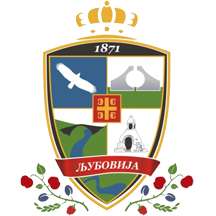 ОПШТИНА ЉУБОВИЈАОПШТИНСКА УПРАВАВојводе Мишића 45, ЉубовијаКОНКУРСНА ДОКУМЕНТАЦИЈАЗА ПОСТУПАК ЈАВНЕ НАБАВКЕ МАЛЕ ВРЕДНОСТИИзмене и допуне пројектно техничке документације за реконструкцију Управног објекта Спортског комплекса ФК Дрина, општина Љубовија-Поновљени поступак ЈАВНА НАБАВКА број: ЈН 13/2019404- 14/2019-04ЉУБОВИЈА,  април 2019. годинеРепублика СрбијаОПШТИНА ЉУБОВИЈА-Општинска управа-Комисија за јавну набавкуБрој: 404-14/2019-0402.04.2019. годинеВојводе Мишића 45Љ у б о в и ј аНа основу члана 39. и 61. Закона о јавним набавкама („Службени гласник РС“ бр. 124/12, 14/15, 68/15), члана 6. Правилника о обавезним елементима конкурсне документације у поступцима јавних набавки и начину доказивања испуњености услова („Службени гласник РС“ бр. 86/15), члана 37. Правилника о ближем уређивању поступка јавне набавке за директне буџетске кориснике у општини Љубовија („Службени лист општине Љубовија“, број 1/2016 и 4/2017), Одлуке о покретању поступка јавне набавке број 404-14/2019-04 од 02.04.2019.године и Решења о образовању Комисије за јавну набавку број: 404-14/2019-04 од 02.04.2019. године, Комисија за јавну набавку припремила јеКОНКУРСНУ ДОКУМЕНТАЦИЈУза поступак јавне набавке мале вредности услуга - Измене и допуне пројектно техничке документације за реконструкцију Управног објекта Спортског комплекса ФК Дрина, општина Љубовија – Поновљени поступакредни број ЈН 13/2019Конкурсна документација садржи:Конкурсна документација садржи укупно 45 странаI Општи подаци о набавциНазив, адреса и интернет страница наручиоца: Општинска управа општине Љубовија, Војводе Мишића 45, 15320 Љубовија, www.ljubovija.rs  Остали подаци о наручиоцу:Шифра делатности број: 8411Матични број: 07170513ПИБ: 101302050 Врста поступка: Предметна јавна набавка се спроводи у поступку јавне набавке мале вредности у складу са Законом и подзаконским актима којима се уређују јавне набавке.Предмет јавне набавке су услуге - Измене и допуне пројектно техничке документације за реконструкцију Управног објекта Спортског комплекса ФК Дрина, општина Љубовија – поновљени поступак. Није резервисана јавна набавка.Контакт лице: Милан Станојевић, дипл. просторни планер и Кирило Јовић, дипл. саоб. инж, тел. 015/561-411, факс 015/562-870, сваког радног дана (понедељак-петак) у периоду од 7 до 15 часова.II Подаци о предмету јавне набавкеОпис предмета набавке, назив и ознака из општег речника набавке: услуга – Измене и допуне пројектно техничке документације за реконструкцију Управног објекта Спортског комплекса ФК Дрина, општина Љубовија, према спецификацији - пројектном задатку и условима наведеним у даљем тексту конкурсне документације.Ознака из општег речника набавке: 71320000 – услуге техничког пројектовања.Процењена вредност јавне набавке је: 250.000,00 динара без ПДВ-аIII Врста услуге, техничке карактеристике, квалитет, количина и опис услуга, начин спровођења контроле и обезбеђивање гаранције квалитета, рок извршења, евентуалне додатне услуге и сл.-Пројекат реконструкције Управног објекта Спортског комплекса ФК Дрина, општина Љубовија чије измене и допуне се врше, објављен је на званичном сајту Општине Љубовија као прилог Конкурсној документацији ПРОЈЕКТНИ ЗАДАТАК ЗА ИЗРАДУ ИЗМЕНЕ И ДОПУНЕ ПРОЈЕКТНО ТЕХНИЧКЕ ДОКУМЕНТАЦИЈЕ РЕКОНСТРУКЦИЈЕ УПРАВНОГ ОБЈЕКTA СПОРТСКОГ КОМПЛЕКСА «ФК ДРИНА» ОПШТИНА ЉУБОВИЈАОПШТИ ПОДАЦИ:Објекат : Управни објекат спортског комплекса «ФК ДРИНА»Локација : ул. Дринска бр. 44, Љубовија,  кп.број 661,  КО Љубовија – објекат бр. 1.Наручилац :  Општина Љубовија, Војводе Мишића бр. 45., ЉубовијаКласификациона ознака објеката :  122011 "Б"Спратност објекта : П+0Нето површина објекта :  Објекат бр.1. – 212,30  м2 Правни статус објекта: Објекат има одобрење за употребуИЗРАДА ИДЕЈНОГ РЕШЕЊА, ИЗМЕНА И ДОПУНА ИДЕЈНОГ ПРОЈЕКТА РЕКОНСТРУКЦИЈЕ И ИЗРАДА ПРОЈЕКТА ЗА ИЗВОЂЕЊЕ, ОБЈЕКТА БР.1 - УПРАВНОГ ОБЈЕКТА «ФК ДРИНЕ»САДРЖАЈ ИДЕЈНОГ РЕШЕЊА:ГЛАВНА СВЕСКА „0“ИДЕЈНО РЕШЕЊЕСАДРЖАЈ ИДЕЈНОГ ПРОЈЕКТА:ГЛАВНА СВЕСКА „0“ – ИЗМЕНЕ И ДОПУНЕ ПОСТОЈЕЋЕ СВЕСКЕпрОЈЕКАТ АРХИТЕКТУРЕ  „1“ – ИЗМЕНА И ДОПУНА ПОСТОЈЕЋЕГ ПРОЈЕКТАПРОЈЕКАТ ХИДРОТЕХНИЧКИХ ИНСТАЛАЦИЈА  „3“ – ИЗМЕНА И ДОПУНА ПОСТОЈЕЋЕГ ПРОЈЕКТАПРОЈЕКАТ ЕЛЕКТРОенергетских инсталација  „4“ - ИЗМЕНА И ДОПУНА ПОСТОЈЕЋЕГ ПРОЈЕКТАПРОЈЕКАТ СИГНАЛНИХ ИНСТАЛАЦИЈА  „5“ -  ПОТРЕБАН НОВ ПРОЈЕКАТЕЛАБОРАТ ЗАШТИТЕ ОД ПОЖАРА – ПОТРЕБАН НОВ ЕЛАБОРАТГЛАВНИ ПРОЈЕКАТ ЗАШТИТЕ ОД ПОЖАРА – ПОТРЕБАН НОВ ПРОЈЕКАТСАДРЖАЈ ПРОЈЕКТА ЗА ИЗВОЂЕЊЕ:ГЛАВНА СВЕСКА „0“ПРОЈЕКАТ АРХИТЕКТУРЕ „1“ПРОЈЕКАТ ХИДРОТЕХНИЧКИХ ИНСТАЛАЦИЈА  „3“ПРОЈЕКАТ ЕЛЕКТРОенергетских инсталација  „4“ПРОЈЕКАТ СИГНАЛНИХ ИНСТАЛАЦИЈА  „5“1.1 СПРОВОЂЕЊЕ ПОСТУПКА ДОБИЈАЊА ЛОКАЦИЈСКИХ УСЛОВА, РЕШЕЊА О ОДОБРЕЊУ ИЗВОЂЕЊА РАДОВА И ДОБИЈАЊА ПРОТИВПОЖАРНЕ САГЛАСНОСТИ У ЦЕОП)  ОБАВЕЗА ЈЕ НАРУЧИОЦА ПОСЛА- ОПШТИНЕ ЉУБОВИЈА. 1.2 Потребне лиценце:  Пројектантске (300 или 301 или 302 или 317 и 350) и уверење МУП-а РС за израду пројеката заштите од пожара и пројектовање посебних система за дојаву пожара.1.3 Рок израде пројеката: ИДР - 5 дана од потписивања уговора и предаје документације коју обезбеђује инвеститорИДП - 10  дана по издатим локацијским условимаПЗИ - 10 дана по издатом Решењу о одобрењу извођења радова1.4 Због специфичности посла пожељан је обилазак локације и увид у постојећу пројектно-техничку документацију која је детаљна и може се наћи на сајту општине Љубовија као прилог на следећем линку www.ljubovija.rs/javneNabavke.php  . Наручилац ће изабраном понуђачу предати постојећи идејни пројекат у електронском (dwg и pdf) формату.1.5 Радну верзију доставити пре штампања ради евентуалног усаглашавања са потребама и захтевима  инвеститора.ОПИС ПОСТОЈЕЋЕГ СТАЊАТЕХНИЧКИ ОПИС ПРЕУЗЕТ ИЗ ПОСТОЈЕЋЕГ ИДЕЈНОГ ПРОЈЕКТА РЕКОНСТРУКЦИЈЕ КОЈИ БЛИЖЕ ОПИСУЈЕ ПОСТОЈЕЋЕ СТАЊЕ УПРАВНОГ ОБЈЕКТА СПОРТСКОГ КОМПЛЕКСА ФК »ДРИНА« ЉУБОВИЈАПостојећи Управни објекат спортског комплекса ФК »Дрина« налази се на кат. парцели 661 КО Љубовија. Објекат је приземни, укупне бруто површине 245м2, нето корисне површине 213м2. Спратна висина приземља је 3,20м. Изнад приземља је плоча, а изнад плоче тавански простор који се не користи и који је изграђен од дрвене конструкције и покривен валовитим плочама. Кров је једноводни, са нагибом кровне равни од 17° према западној страни објекта. Фасадни зидови су од блокова дебљине 20цм, малтерисани обострано, и обојени фасадном бојом. Објекат није термички изолован, тј. нема термоизолације ни у спољним фасадним зидовима ни у крову. Објекат је подељен у више функционалних целина, у које се приступа споља. Почевши од севера према југу нижу се следеће целине:- Администрација клуба површине 36,10м2 (улаз са северне стране објекта)- Вешерница површине 23,22м2 (улаз са западне стране објекта)- Просторије за клуб површине 32,18м2 (улаз са западне стране објекта)- Просторије за судије површине 17,12м2 (улаз са западне стране објекта)- Просторије за клуб површине 32,55м2(улаз са западне стране објекта)- Ресторан са кухињом површине 70,41м2 (улаз у ресторан са источне стране, економскиулаз у кухињу са западне стране)Осим ресторана и припадајуће кухиње, све остале просторије су реновиране (замењене суинсталације, тоалети, подне и зидне плочице, прозори и врата) и у добром су стању.Постоји оштећење подне плоче и слојева пода у Администрацији клуба које је проузроковано поплавом.Предмет Идејног пројекта реконструкције је:1. Адаптација ресторана2. Поправка оштећене подне плоче и слојева пода у администрацији клуба3. Санација кровне конструкције, кровног покривача и олука4. Енергетска санација објекта1. Адаптација ресторанаРесторан се састоји од улазног ветробрана, сале ресторана, тоалета и кухиње са магацином. У постојеће тоалете улазило се споља, са западне стране објекта.Пројектом се предвиђа затварање постојећих улаза у тоалете, и отварање нових из унутрашњости ресторана. Такође, пројектују се нови мокри чворови – један женски и један мушки, на позицији постојећих, који се састоје од предпростора са умиваоником и тоалета са wц шољом.Кухиња остаје на месту постојеће, с тим што се мало смањује. Задржава се позицијаекомонског улаза у кухињу. Задржава се и позиција кухињског магацина и његова површина с тим што се улаз у магацин помера према графичким прилозима. Кухиња је делимично отворена према сали ресторана преко пулта / шанка, који је опремљен судопером и расхладним витринама. Уз зид магацина унутар кухиње предвиђа се судопера, а термичка обрада хране је позиционирана уз спољашњи источни зид и зид према просторијама клуба (према графичким прилозима).Сала ресторана и ветробран остају на постојећим позицијама. Ветробран је негрејан, и пројектом се предвиђа замена спољашње столарије ветробрана новом од шестокоморних пвц профила и двоструког стакла (пос ИВ у пос ИВ'', пос В у пос В'').На графичким прилозима дата је и варијанта распореда столова у сали ресторана.2. Поправка оштећене подне плоче и слојева пода у администрацији клубаУслед поплаве дошло је до оштећења дела подне плоче и слојева пода у администрацији клуба, па се предвиђа замена истих.3. Санација кровне конструкције, кровног покривача и олукаПостојећи кровни покривач – валовите плоче је дотрајао и оштећен, и пројектом се предвиђа његово скидање и депоновање, и замена новим кровним покривачем. Фасадна облога са више стране једноводног крова која је урађена од дасака, такође је оштећена и пројектом се предвиђа њена замена новом облогом. Визуелним прегледом конструкције крова уочена су њена оштећења услед атмосферских утицаја, и пројектом се предвиђа замена старе дрвене конструкције крова новом. Такође, предвиђа се израда нових хоризонталних и вертикалних олука. Нова дрвена кровна конструкција састоји се од венчаница 16/14цм, подрожњача у средини и на крају објекта дим 16/16цм које носе стубови 16/16цм на растојању од 3,61м. Преко њих постављају се рогови 10/14цм на растојању од 80цм са нагибом од 17°. Преко рогова поставља се дашчана подлога.У вертикалној равни крова са стране где је кров подигнут постављају се вертикални стубићи у линији са роговима дим 10/12цм на растојању од 80цм. Преко њих постављају се хоризонталне летве 5/10цм на растојању од 30цм преко којих се поставља дашчана подлога. За кровни покривач и фасадну облогу одабран је исти материјал – самоуклапајући профилисани челични поцинковани пластифицирани лим са антиконденз филцом, који се поставља преко претходно подашчане подлоге. Боја лима за кров и фасадну облогу – графит сива. Потребно је урадити опшивке крова и окапнице такође од челичног поцинкованог пластифицираног лима. Предвиђа се замена хоризонталног олука и олучних вертикала О1, О2, О3 и О4. Нове олучне вертикале су пречника фи 12цм, и мало се померају због постављања термоизолације на фасадне зидове, тако да се морају поново упојити у кишну канализацију. Хоризонтални олук и олучне вертикале радити од челичног поцинкованог пластифицираног лима, боја графит сива.4. Енергетска санацијаПостојећи објекат је термички потпуно неизолован – спољни фасадни зидови СФЗ1 и плоча према негрејаном тавану МК1. Спољашња столарија је замењена на свим просторијама (пвц столаријом са испуном од двоструког стакла), осим на ресторану и један прозор у администрацији клуба (стара дрвена столарија са испуном од једноструког стакла). Постојеће стање одговара енергетском разреду Г према прорачуну из Елабората енергетске ефикасности. Енергетска санација обухвата мере којима се постиже смањење потрошње енергије и побољшава енергетски разред. То су:- Замена старе спољашње столарије новом од пвц петокоморних профила са испуном оддвоструког нискоемисионог стакла пуњеног криптоном пос И у пос И', пос ИИИ у пос ИИ', пос ИВ у пос ИВ', пос ВИИИ у пос ВИИИ'*Термичким омотачем није обухваћен ветробран ресторана тако да се нова столаријаветробрана пројектује од петокоморних пвц профила са испуном од двоструког стакла.Ветробран је негрејан простор- Замена старих улазних врата новим од пвц петокоморних профила са испуном оддвоструког нискоемисионог стакла пуњеног криптоном пос В у пос В'- Замена старих улазних врата новим од пвц петокоморних профила са испуном одсендвич панела пос ВИИ у пос ВИИ'- Изолација спољног фасадног зида СФЗ1 термоизолацијом чији коефицијент топлотнепроводљивости мора бити мин λ=0,036W/мК и дебљине мин д=12цм, као што је ЕПС АФПлус (λ=0,032W/мК) или камена вуна за контактну фасаду (λ=0,036 W/мК) и израдаконтактне фасаде у завршној боји и обради у договору са инвеститором и пројектантом.- Изолација међуспратне конструкције испод негрејаног тавана МК1 постављањемтермоизолације од минералне вуне дебљине д=20цм по плочи- Пројектом Електроенергетских инсталација предвиђа се да расвета у ресторану буде одЛЕД светиљки, као додатна мера за побољшање ЕЕ.Овим мерама постиже се унапређивање енергетске ефикасности за 3 енергетска разреда, иновопројектовано стање према Елаборату енергетске ефикасности одговара енергетскомразреду Ц и специфичној годишњој потребној енергији за грејање Qх,ан=63,78кWх/м2а.Због недостатка противпожарних услова и сагласности у постојећој пројектно-техничкој документацији, а ради усаглашаања са Законом о заштити од пожара („Сл. гласникРС“, бр. 111/2009, 20/2015, 87/2018 – др. закони) Наручилац је у обавези да прибави наведене измене и допуне пројекта, заједно са пројектом за извођење.Законска регулативаТехничку документацију урадити у складу са Законом о планирању и изградњи ("Сл. гласник РС", бр. 72/2009, 81/2009 - испр., 64/2010 - одлука УС, 24/2011, 121/2012, 42/2013 - одлука УС, 50/2013 - одлука УС, 98/2013 - одлука УС, 132/2014, 145/2014 и 83/2018), Правилником о садржини, начину и поступку израде и начину вршења контроле техничке  документације према класи и намени објеката („Сл. гласникРС“, бр. 72/2018), Законом о заштити од пожара („Сл. гласникРС“, бр. 111/2009, 20/2015, 87/2018 – др. закони), Правилником о енергетској ефикасности зграда („Сл. Гласник РС“, бр. 61/2011), Правилник о техничким стандардима планирања, пројектовања и изградње објеката, којима се осигурава несметано кретање и приступ особама са инвалидитетом, деци и старим особама ("Сл. гласник РС", бр. 22/2015), Закон о заштити животне средине ("Сл. гласник РС", br. 135/2004, 36/2009, 36/2009 - др. закон, 72/2009 - др. закон, 43/2011 - одлука УС, 14/2016 и 76/2018),  Закон о управљању отпадом (Сл. гласник РС", br. 36/2009, 88/2010 и 14/2016), Правилнику о поступању са отпадом који садржи азбест ("Сл. гласник РС", бр. 75/2010 и 95/2018), Правилник о условима, садржини и начину издавања сертификата о енергетским својствима зграда ("Сл. гласник РС", бр. 69/2012 и 44/2018 – др. закони), Правилнику о техничким захевима безбедности од пожара спољних зидова зграда ("Сл. Гласник РС", бр. 59/16 и 36/17)  и осталим законима и правилницима који се тичу предметног пројекта.                                                          НАЧЕЛНИК ОПШТИНСКЕ УПРАВЕ                                                                                      Мирослав НенадовићIV Услови за учешће у поступку јавне набавке из члана 75. и 76. Закона о јавним набавкама и упутство како се доказује испуњеност тих условаУ погледу обавезних услова, понуђач у поступку јавне набавке мора доказати:да је регистован код надлежног органа, односно уписан у одговарајући регистар (чл. 75. ст. 1. тач. 1) Закона),да он и његов законски заступник није осуђиван за неко од кривичних дела као члан организоване криминалне групе, да није осуђиван за кривична дела против привреде, кривична дела против животне средине, кривично дело примања или давања мита, кривично дело преваре (чл. 75. ст. 1. тач. 2) Закона), да је измирио доспеле порезе, доприносе и друге јавне дажбине у складу са прописима Републике Србије или стране државе када има седиште на њеној територији (чл. 75. ст. 1. тач. 4) Закона),да је поштовао обавезе које произлазе из важећих прописа о заштити на раду, запошљавању и условима рада, заштити животне средине, као и да нема забрану обављања делатности која је на снази у време подношења понуде (чл. 75. ст. 2. Закона).Додатни услови У погледу додатних услова, понуђач у поступку јавне набавке мора доказати:1) Да располаже неопходним пословним капацитетом:-  да укупна вредност закључених и реализованих уговора о вршењу предметних услуга у периоду од највише 5 година (до објављивања позива за подношења понуда на Порталу јавних набавки) износи минимум 250.000,00 без ПДВ-а;2) Да располаже довољним кадровским капацитетом:-  да има запослена или ангажована лица, носиоце следећих лиценци: 300 или 301 или 302 или 317 и 350,  да је понуђач овлашћен од стране МУП-а РС за израду пројеката (главног) заштите од пожара и пројектовање посебних система за дојаву од пожара, као и ангажована лица са лиценцама за израду пројеката заштите од пожара и пројектовање посебних система за дојаву од пожара-Обилазак локације Обилазак локације није обавезан. Понуђач може обићи локацију сваког радног дана, у периоду од 07-15 часова, уз претходну најаву, најкасније до 09.04.2019. године. Особа за каонтакт Милан Станојевић, тел. 015/561-411, факс: 015/562-870, мејл: nabavke@ljubovija rs. Упутство како се доказује испуњеност услова из члана 75. и 76. Закона о јавним набавкама Испуњеност обавезних услова (члан 75. став 1. тачке 1)-4) Закона) понуђач, у складу са чланом 77. став 4. Закона о јавним набавкама, доказује писаном изјавом датом под пуном материјалном и кривичном одговорношћу. Образац Изјаве је саставни елемент конкурсне документације (Образац 2 и 2а)Испуњеност услова из члана 75. став 2. Закона, понуђач доказује достављањем потписане Изјаве о поштовању обавеза које произлазе из важећих прописа о заштити на раду, запошљавању и условима рада, заштити животне средине и непостојању забране обављања делатности која је на снази у време подношења понуде (дата Изјава представља саставни елемент конкурсне документације, Образац 3).Испуњеност додатних услова понуђач доказује достављањем следећих доказа (наведени додатни услови се не доказују Изјавом):а) списак најважнијих закључених и реализованих уговора о вршењу услуга израде /измена /допуна пројеката изградње, реконструкције или рехабилитације објеката високоградње у претходних 5 година (период од 5 године до објављивања позива за подношење понуда у предметном поступку јавне набавке) – референт листа и потврде референтних наручилаца о извршеним услугама (Обрасци 5 и 6 наведени у конкурсној документацији), б) Фотокопије закључених уговора наведених у референт листи;	в) Фотокопије захтеваних личних лиценци са потврдом надлежног органа / Инжењерске коморе Србије да је носилац лиценце члан Инжењерске коморе Србије, као и да му одлуком Суда части издата лиценца није одузета, као и фотокопије решења МУП-а и лиценци МУП-а за ангажована лица. Потврда мора бити важећа на дан отварања понуда. Уколико је носилац лиценце у радном односу код понуђача (на одређено или неодређено време) као доказ доставити фотокопију уговора о раду и/или фотокопију М, М-А или другог одговарајућег обрасца (пријава-одјава на осигурање). Уколико носилац лиценце није у радном односу код понуђача, као доказ о ангажовању наведеног лица доставити фотокопију уговора којим се регулише рад ван радног односа (уговор о делу, уговор о обављању привремених и повремених послова, уговор о допунском раду или други уговор о ангажовању лица за потребе извршења услуга који су предмет ове јавне набавке).С обзиром да понуђач доставља изјаву из члана 77. став 4. Закона о јавним набавкама, наручилац може пре доношења одлуке о додели уговора, да захтева од понуђача чија је понуда оцењена као најповољнија да достави копију захтеваних доказа о испуњености обавезних услова, а може и да затражи на увид оригинал или оверену копију свих или појединих доказа о испуњености обавезних и додатних услова. Наручилац доказе може да затражи и од осталих понуђача.Ако понуђач у року од пет дана не достави захтеване доказе на претходно описан начин, наручилац ће његову понуду одбити као неприхватљиву.У случају да се наручилац определи да пре доношења одлуке о додели уговора захтева од најповољнијег понуђача достављање доказа о испуњености обавезних услова, понуђач исте доказује подношењем следећих докумената:Услов из чл. 75. ст. 1. тач. 1) Закона Доказ: Правна лица: Извод из регистра Агенције за привредне регистре, односно извод из регистра надлежног привредног суда; Предузетници: Извод из регистра Агенције за привредне регистре, односно извод из одговарајућег регистра.Услов из чл. 75. ст. 1. тач. 2) Закона Доказ: Правна лица: 1) Извод из казнене евиденције, односно уверењe Основног суда на чијем подручју се налази седиште домаћег правног лица, односно седиште представништва или огранка страног правног лица, којим се потврђује да правно лице није осуђивано за кривична дела против привреде, кривична дела против животне средине, кривично дело примања или давања мита, кривично дело преваре Напомена: Уколико уверење Основног суда не обухвата податке из казнене евиденције за кривична дела која су у надлежности редовног кривичног одељења Вишег суда, потребно је поред уверења Основног суда доставити и уверење Вишег суда на чијем подручју је седиште домаћег правног лица, односно седиште представништва или огранка страног правног лица, којом се потврђује да правно лице није осуђивано за кривична дела против привреде и кривично дело примања мита; 2) Извод из казнене евиденције Посебног одељења за организовани криминал Вишег суда у Београду, којим се потврђује да правно лице није осуђивано за неко од кривичних дела организованог криминала; 3) Извод из казнене евиденције, односно уверење надлежне полицијске управе МУП-а, којим се потврђује да законски заступник понуђача није осуђиван за кривична дела против привреде, кривична дела против животне средине, кривично дело примања или давања мита, кривично дело преваре и неко од кривичних дела организованог криминала (захтев се може поднети према месту рођења или према месту пребивалишта законског заступника). Уколико понуђач има више законских заступника дужан је да достави доказ за сваког од њих.  Предузетници и физичка лица: Извод из казнене евиденције, односно уверење надлежне полицијске управе МУП-а, којим се потврђује да није осуђиван за неко од кривичних дела као члан организоване криминалне групе, да није осуђиван за кривична дела против привреде, кривична дела против животне средине, кривично дело примања или давања мита, кривично дело преваре (захтев се може поднети према месту рођења или према месту пребивалишта).Доказ не може бити старији од два месеца пре отварања понуда. Услов из чл. 75. ст. 1. тач. 4) Закона Доказ: Уверење Пореске управе Министарства финансија да је измирио доспеле порезе и доприносе и уверење надлежне управе локалне самоуправе да је измирио обавезе по основу изворних локалних јавних прихода или потврду надлежног органа да се понуђач налази у поступку приватизације. Доказ не може бити старији од два месеца пре отварања понуда.Понуђачи који су регистровани у Регистру понуђача који води Агенција за привредне регистре не достављају доказе о испуњености услова из члана 75. ст. 1. тач. 1) до 4) ЗЈН, сходно чл. 78. ЗЈН. 	Понуђач није дужан да доставља доказе који су јавно доступни на интернет страницама надлежних органа и то:доказ из члана 75. став 1. тачка 1) ЗЈН понуђачи који су регистровани у регистру који води Агенција за привредне регистре не морају да доставе, јер је јавно доступан на интернет стреници Агенције за привредне регистре - www.apr.gov.rs . Наручилац задржава право да непосредно изврши проверу свих података из обавезних услова уколико сматра да је то неопходно. Понуђач је дужан да за подизвођаче достави доказе о испуњености обавезних услова из члана 75. став 1. тач 1) до 4) Закона о јавним набавкама. Понуду може поднети група понуђача. Сваки понуђач из групе понуђача мора да испуни обавезне услове из члана 75. став 1. тач. 1) до 4) Закона, а додатне услове испуњавају заједно.V Критеријум за доделу уговораКритеријум за доделу уговораИзбор најповољније понуде наручилац ће извршити применом критеријума ,,најнижа понуђена цена“.-Елементи критеријума, односно начин на основу којих ће наручилац извршити доделу уговора у ситуацији када постоје две или више понуда са истом понуђеном ценомУколико две или више понуда имају исту најнижу понуђену цену, као најповољнија биће изабрана понуда оног понуђача који је понудио краћи рок израде пројектне документације. У случају истог понуђеног рока израде, као најповољнија биће изабрана понуда оног понуђача који је понудио дужи рок плаћања. Ако је исти и рок плаћања, као најповољније биће изабрана она  понуда у којој је наведен дужи рок важења понуде. Уколико ни након примене горе наведеног резервног елемента критеријума није могуће донети одлуку о додели уговора, наручилац ће уговор доделити понуђачу који буде извучен путем жреба. Наручилац ће писмено обавестити све понуђаче који су поднели понуде о датуму када ће се одржати извлачење путем жреба. Жребом ће бити обухваћене само оне понуде које имају једнаку најнижу понуђену цену, исти рок испоруке и исти рок плаћања. Извлачење путем жреба наручилац ће извршити јавно, у присуству понуђача, и то тако што ће називе понуђача исписати на одвојеним папирима, који су исте величине и боје, те ће све те папире ставити у провидну кутију одакле ће извући само један папир. Понуђачу чији назив буде на извученом папиру ће бити додељен уговор. Понуђачима који не присуствују овом поступку, наручилац ће доставити записник извлачења путем жреба.VI Упутство понуђачима како да сачине понуду Подаци о језику на коме понуда мора бити састављена Понуда мора бити састављена на српском језику.Посебни захтеви у погледу начина сачињавања понуде и попуњавања образаца Понуђач је дужан да, на начин дефинисан конкурсном документацијом, попуни и потпише све обрасце из конкурсне документације.  Обрасце Понуђач мора попунити читко, односно дужан је уписати податке у, за њих предвиђена празна поља или заокружити већ дате елементе у обрасцима, тако да обрасци буду у потпуности попуњени, а садржај јасан и недвосмилен. Допуштено је електронско попуњавање образаца (на рачунару).На сваком обрасцу конкурсне документације је наведено ко је дужан да образац потпише и то: - Уколико понуду подноси понуђач који наступа самостално, сваки образац мора бити потписан од стране овлашћеног лица понуђача; - Уколико понуду подноси понуђач који наступа са подизвођачем, обрасци који се односе на подизвођаче могу бити потписани од стране овлашћеног лица понуђача или од стране овлашћеног лица подизвођача, изузев Изјаве о испуњавању услова из чл. 75. Закона која мора бити потписана од стране овлашћеног лица подизвођача; - Уколико понуду подноси група понуђача, обрасци који се односе на члана групе могу бити потписани  од стране овлашћеног лица овлашћеног члана групе понуђача или овлашћеног лица члана групе понуђача (изузев Изјаве о испуњавању услова из чл. 75. став 1. Закона, Изјаве о поштовању обавеза из члана 75. став 2. Закона и Изјаве о независној понуди које морају бити потписане од стране сваког понуђача из групе понуђача).Обрасце који су у конкретном случају непримењиви, понуђач није дужан да попуни, као ни да потпише. Понуда се сачињава у писаном облику, у једном примерку, у затвореној коверти, на обрасцу из Конкурсне документације и мора бити јасна и недвосмислена, читко попуњена и потписана од стране овлашћеног лица понуђача (лице овлашћено за заступање).У складу са Законом о привредним друштвима („Службени гласник Републике Србије“, број: 36/2011, 99/2011, 83/2014 - др. закон, 5/2015 и 44/2018), не постоји обавеза употребе печата од стране привредних друштава и предузетника. Из тог разлога не постоји обавеза оверавања печатом образаца из Конкурсне документације, али исти морају бити потписани од стране лице овлашћеног за заступање. Понуђач који не користи печат у свом пословању дужан је да достави копију ОП обрасца – оверени потписи  лица овлашћених за заступање, за свако лице које потписује обрасце конкурсне документације.      Понуда мора да садржи:Потписан Образац понуде – Образац 1 Потписану Изјаву о испуњавању услова из члана 75. став 2. Закона – Образац 2,Потписан Образац референт листе са потврдама референтних наручилаца – Образац 3 и Образац 4  са фотокопијама уговора наведених у референт листи,Потписана Изјава о кадровском капацитету – Образац 5,Потписан Образац структуре цене са упутством како да се попуни – Образац 6,Потписан Образац техничке спецификације услуга (Пројектни задатак) – Образац 7 Потписан Модел уговора – Образац 8 Потписан Образац трошкова припреме понуде (достављање овог обрасца није обавезно) – Образац 9,Потписан Образац изјаве о независној понуди – Образац 10,Потписан Образац изјаве о достављању менице за добро извршење посла – Образац 11 Фотокопије захтеваних личних лиценци са потврдом Инжењерске коморе Србије да је носилац лиценце члан Инжењерске коморе Србије, као и да му одлуком Суда части издата лиценца није одузета (потврда мора бити важећа на дан отварања понуда) и захтевана документација о радном односу или ангажовању наведених лица Фотокопије решења које је понуђачу издао МУП РС, као и лиценци МУП-а за пројекте заштите од пожара и пројектовање посебних система за дојаву од пожараСпоразум учесника о заједничком подношењу понуде (у случају подношења заједничке понуде).ОП Образац – оверени потписи  лица овлашћених за заступање, за понуђаче који не користе печат у свом пословањуПонуде се подносе у затвореној коверти са назнаком „Понуда – НЕ ОТВАРАТИ – јавна набавка услугe - Измене и допуне пројектно техничке документације за реконструкцију Управног објекта Спортског комплекса ФК Дрина, општина Љубовија,  редни број  ЈН 13/2019 – Поновљени поступак .  Понуђач је дужан да на коверти назначи назив, адресу, телефон и контакт особу. Понуде се достављају путем поште или лично сваког радног дана 07,00 -15,00 часова, на адресу Наручиоца – Општинска управа општине Љубовија, Војводе Мишића 45, 15320 Љубовија.Крајњи рок за подношење понуда је  10.04.2019. године до 13,00 часова.Понуде које стигну после рока наведеног у претходном ставу сматраће се неблаговременим. Ако је поднета неблаговремена понуда, наручилац ће је по окончању поступка отварања вратити неотворену понуђачу, са назнаком да је понуда поднета неблаговремено.Место, време и начин отварања понудаЈавно отварање понуда обавиће се дана  10.04.2019. године у 13,30 часова у просторијама Општинске управе општине Љубовија, Војводе Мишића 45, Љубовија, уз присуство овлашћених представника понуђача. Поступак отварања понуда спроводи Комисија образована решењем Наручиоца.Представници понуђача који присуствују јавном отварању понуда, морају да доставе Комисији заведено и потписано овлашћење за учешће у поступку отварања предметне јавне набавке, у противном наступају као јавност и не могу предузимати активне радње у поступку (потписивање записника, истицање приговора и др). Обавештење о могућности да понуђач може да поднесе понуду за једну или више партија и упутство о начину на који понуда мора да буде поднета, уколико је предмет јавне набавке обликован у више партијаПредмет јавне набавке није обликован по партијама.  Понуда са варијантамаПонуда са варијантама није дозвољена.Начин измене, допуне и повлачења понуде понуде Понуђач може да измени, допуни или повуче понуду писаним обавештењем пре истека рока за подношење понуда.Свако обавештење о изменама, допунама или опозиву понуде се подноси у засебној затвореној коверти, на исти начин на који се доставља понуда, са назнаком “Измена понуде”, „Допуна понуде“, “Опозив понуде” или „Измена и допуна понуде“  за јавну набавку бр. 13/2019 – Измене и допуне пројектно техничке документације за реконструкцију Управног објекта Спортског комплекса ФК Дрина, општина Љубовија – поновљени поступак  (НЕ ОТВАРАТИ). Понуђач је дужан да на коверти назначи назив, адресу, телефон и контакт особу. Измена или повлачење понуде се доставља путем поште или лично сваког радног дана 07,00 - 15,00 часова, на адресу Наручиоца – Општинска управа општине Љубовија, Војводе Мишића 45, 15320 Љубовија.Понуда не може бити измењена после истека рока за подношење понуда.Уколико се измена понуде односи на понуђену цену, цена мора бити изражена у динарском износу, а не у процентима.Понуда са подизвођачем - захтев да понуђач, уколико ангажује подизвођача, наведе у својој понуди проценат укупне вредности набавке који ће поверити подизвођачу, део предмета набавке који ће извршити преко подизвођача, као и правила поступања наручиоца у случају да се доспела потраживања преносе директно подизвођачу:Понуђач је дужан да у понуди наведе да ли ће извршење јавне набавке делимично поверити подизвођачу и да наведе у својој понуди, проценат укупне вредности набавке који ће поверити подизвођачу, а који не може бити већи од 50 % као и део предмета набавке који ће извршити преко подизвођача.Ако понуђач у понуди наведе да ће делимично извршење набавке поверити подизвођачу, дужан је да наведе назив подизвођача, а уколико уговор између наручиоца и понуђача буде закључен, тај подизвођач ће бити наведен у уговору.Понуђач је дужан да наручиоцу, на његов захтев, омогући приступ код подизвођача ради утврђивања испуњености услова.Понуђач је дужан да за подизвођаче достави доказе о испуњености обавезних услова из члана 75. став 1. тач 1) до 4) Закона о јавним набавкама, а додатне услове не испуњава преко подизвођача.Понуђач, односно добављач у потпуности одговара наручиоцу за извршење обавеза из поступка јавне набавке, односно за извршење уговорних обавеза, без обзира на број подизвођача.Наручилац може на захтев подизвођача и где природа предмета набавке то дозвољава пренети доспела потраживања директно подизвођачу, за део набавке која се извршава преко тог подизвођача.Добављач не може ангажовати као подизвођача лице које није навео у понуди. Добављач може ангажовати као подизвођача лице које није навео у понуди, ако је на страни подизвођача након подношења понуде настала трајнија неспособност плаћања, ако то лице испуњава све услове одређене за подизвођача и уколико добије претходну сагласност наручиоца.Заједничка понуда - обавештење о томе да је саставни део заједничке понуде споразум којим се понуђачи из групе међусобно и према наручиоцу обавезују на извршење јавне набавкеПонуду може поднети група понуђача. Сваки понуђач из групе понуђача мора да испуни обавезне услове из члана 75. став 1. тач. 1) до 4) Закона, а додатне услове испуњавају заједно, осим ако наручилац из оправданих разлога не одреди другачије.Саставни део заједничке понуде је споразум којим се понуђачи из групе међусобно и према наручиоцу обавезују на извршење јавне набавке, а који обавезно садржи податке о који обавезно садржи податке из члана 81. ст. 4. тач. 1) до 2) Закона и то:  податке о члану групе који ће бити носилац посла, односно који ће поднети понуду и који ће заступати групу понуђача пред наручиоцем, опис послова сваког од понуђача из групе понуђача у извршењу уговора.У складу са чланом 81. став 5. Закона, споразумом је потребно уредити и регулисати следећа питања, односно навести податке о:понуђачу који ће у име групе потписивати образце из конкурсне документације,понуђачу који ће у име групе понуђача потписати уговор, понуђачу који ће у име групе понуђача дати средство обезбеђења, понуђачу који ће издати рачун, рачуну на који ће бити извршено плаћање.Наручилац не може од групе понуђача да захтева да се повезују у одређени правни облик како би могли да поднесу заједничку понуду.Понуђачи који поднесу заједничку понуду одговарају неограничено солидарно према наручиоцу.  Измене и допуне конкурсне документацијеАко у року предвиђеном за подношење понуде измени или допуни конкурсну документацију, Наручилац ће без одлагања, те измене или допуне  објавити на Порталу јавних набавки и сајту www.ljubovija.rs на коме је објављена и конкурсна документација. Понуде се припремају у складу са конкурсном документацијом и изменама и допунама конкурсне документације. Измене и допуне конкурсне документације важиће само уколико су учињене у писаној форми. Усмене изјаве или изјаве дате на било који други начин од стране Наручиоца, неће ни у ком погледу обавезивати Наручиоца. У случају измене или допуне конкурсне документације од стране наручиоца осам или мање дана пре истека рока за подношење понуда, наручилац ће продужити рок за подношење понуда.Самостално подношење понуде Понуђач може да поднесе само једну понуду, односно понуду може поднети понуђач који наступа самостално.Понуђач који је самостално поднео понуду, не може истовремено да учествује у заједничкој понуди или као подизвођач, нити исто лице може учествовати у више заједничких понуда. Наручилац је дужан да одбије све понуде које су поднете супротно наведеној забрани. Начин и услови плаћања, рок израде пројектне документације, рок важења понудеПлаћање се врши уплатом на рачун понуђача (извршиоца услуге), року од максимално 45 дана од завршетка посла и испостављања рачуна. Понуђачу није дозвољено да захтева аванс.Рок израде пројектне документације:  ИДР - 5 дана од потписивања уговора и предаје документације коју обезбеђује инвеститорИДП - 10  дана по издатим локацијским условимаПЗИ - 10 дана по издатом Решењу о одобрењу извођења радоваРок важења понуде је минимум 60 дана од дана јавног отварања понуда (за сваку партију).У случају да понуђач наведе краћи рок важења понуде, или не наведе рок важења понуде, понуда ће бити одбијена, као неодговарајућа.У случају истека рока важења понуде, наручилац је дужан да у писаном облику затражи од понуђача продужење рока важења понуде. Понуђач који прихвати захтев за продужење рока важења понуде не може мењати понуду.Валута и цена у понуди;Цене у понуди се исказују у динарима, без пореза на додату вредност (ПДВ) и са ПДВ-ом, као и са урачунатим свим трошковима које понуђач има у реализацији предметне јавне набавке.За оцену понуде узимаће се у обзир укупна понуђена цена без пореза на додату вредност.Цене које понуди понуђач биће фиксне током извршења уговора.Ако је у понуди исказана неуобичајено ниска цена, наручилац ће поступити у складу са чланом 92. Закона о јавним набавкама.Подаци о врсти, садржини, начину подношења, висини и роковима обезбеђења испуњења обавеза понуђачаИзабрани понуђач је дужан да приликом потписивања уговора или најкасније 3 (три) дана од потписавања достави бланко сопствену меницу за добро извршење посла у износу од 10% вредности уговора (без ПДВ-а), са попуњеним меничним овлашћењем и роком важења 20 дана дужим од уговореног рока за извршење посла. Меница мора бити безусловна и платива на први позив, са клаузулом „без протеста“. Ако се за време трајања уговора промене рокови за извршење уговорне обавезе, средство обезбеђења за добро извршење посла мора да се продужи. Уз меницу за добро извршење посла мора бити достављена и оверена копија картона депонованих потписа, издатог од стране пословне банке. Картон депонованих потписа који се прилаже мора да буде издат од пословне банке коју понуђач наводи у меничном овлашћењу – писму.Потребно је уз меницу доставити и потврду да је меница евидентирана у регистру меница и овлашћења који води НБС (попуњен захтев за регистрацију менице). Меница треба да буде потписана од стране лица овлашћеног за заступање у десном доњем углу на претпоследњој линији. Потпис овлашћеног лица на меници и меничном овлашћењу – писму мора бити идентичан са потписом или потписима са картона депонованих потписа. У случају промене лица овлашћеног за заступање менично овлашћење – писмо остаје на снази. По извршењу свих уговорних обавеза понуђача средства финансијског обезбеђења ће бити враћена.Поверљиви подаци Предметна набавка не садржи поверљиве информације које наручилац ставља на располагање.Додатне информације и појашњења Заинтересовано лице може, у писаном облику, тражити од Наручиоца додатне информације или појашњења у вези са припремањем и подношењем понуде, најкасније пет дана пре истека рока за подношење понуде, при чему може да укаже и на евентуално уочене недостатке и неправилности у конкурсној документацији. Особа за контакт је Кирило Јовић, телефон 015/561-411, факс 015/562-870, мејл адреса nabavke@ljubovija.rs, сваког радног дана 07.00 – 15.00 часова.Наручилац ће у року од 3 (три) дана од дана пријема захтева за додатним информацијама или појашњењима конкурсне документације, одговор објавити на Порталу јавних набавки и на својој интернет страници.Тражење додатних информација или појашњења телефоном није дозвољено.Комуникација Комуникација се у поступку јавне набавке и у вези са обављањем послова јавних набавки одвија писаним путем, односно путем поште, електронске поште или факсом.Ако је документ из поступка јавне набавке достављен од стране наручиоца или понуђача путем електронске поште или факсом, страна која је извршила достављање дужна је да од друге стране захтева да на исти начин потврди пријем тог документа, што је друга страна дужна и да учини када је то неопходно као доказ да је извршено достављање.Додатна објашњења од понуђача после отварања понуда, контрола код понуђача и подизвођача Наручилац може писаним путем да захтева од понуђача додатна објашњења која ће му помоћи при прегледу, вредновању и упоређивању понуда, а може да врши и контролу (увид) код понуђача,  односно његових подизвођача. Наручилац може, уз сагласност понуђача, да изврши исправке рачунских грешака уочених приликом разматрања понуде по окончаном поступку оварања понуда. У случају разлике између јединичне и укупне цене, меродавна је јединична цена. Ако се понуђач не сагласи са исправком рачунских грешака, Наручилац ће његову понуду одбити као неприхватљиву.Ако наручилац оцени да понуда садржи неуобичајено ниску цену, дужан је да од понуђача захтева детаљно образложење свих њених саставних делова које сматра меродавним, а нарочито наводе у погледу економике начина градње, производње или изабраних техничких решења, у погледу изузетно повољних услова који понуђачу стоје на располагању за извршење уговора или у погледу оригиналности производа, услуга или радова које понуђач нуди. Неуобичајено ниска цена у смислу овог закона је понуђена цена која значајно одступа у односу на тржишно упоредиву цену и изазива сумњу у могућност извршења јавне набавке у складу са понуђеним условима. Разлози због којих понуда може бити одбијена Наручилац може одбити понуду уколико поседује доказ да је понуђач у претходне три године пре објављивања позива за подношење понуда у поступку јавне набавке:поступао супротно забрани из члана 23. и 25. Закона о јавним набавкама;учинио повреду конкуренције;доставио неистините податке у понуди или без оправданих разлога одбио да закључи уговор о јавној набавци, након што му је уговор додељен,одбио да достави доказе и средства обезбеђења на ша се у понуди обавезао.Наручилац може да одбије понуду уколико поседује доказ који потврђује да понуђач није испуњавао своје обавезе по раније закљученим уговорима о јавним набавкама који су се односили на исти предмет набавке, за период од претходне три године пре објављивања позива за подношење понуда. Доказ може бити: правоснажна судска одлука или коначна одлука другог надлежног органа;исправа о реализованом средству обезбеђења испуњења обавеза у поступку јавне набавке или испуњења уговорних обавеза;исправа о наплаћеној уговорној казни;рекламације потрошача, односно корисника, ако нису отклоњене у уговореном року;извештај надзорног органа о изведеним радовима који нису у складу са пројектом, односно уговором;изјава о раскиду уговора због неиспуњења битних елемената уговора дата на начин и под условима предвиђеним законом којим се уређују облигациони односи;доказ о ангажовању на извршењу уговора о јавној набавци лица која нису означена у понуди као подизвођачи, односно чланови групе понуђача;други одговарајући доказ примерен предмету јавне набавке, који се односи на испуњење обавеза у ранијим поступцима јавне набавке или по раније закљученим уговорима о јавним набавкама.Наручилац може одбити понуду ако поседује правноснажну судску одлуку или коначну одлуку другог надлежног органа, која се односи на поступак који је спровео или уговор који је закључио и други наручилац акоје предмет јавне набавке истоврстан.Наручилац ће одбити понуду ако неприхватљива, тј. ако не испуњава услове дефинисане чланом 3. тачком 33) Закона о јавним набавкама.Прихватљива понуда је понуда која је благовремена, коју наручилац није одбио због битних недостатака, која је одговарајућа, која не ограничава, нити условљава права наручиоца или обавезе понуђача и која не прелази износ процењене вредности јавне набавке.На основу члана 106. Закона, наручилац ће одбити понуду ако садржи битне недостатке и то ако:понуђач не докаже да испуњава обавезне услове за учешће;понуђач не докаже да испуњава додатне услове;понуђач не достави тражено средство обезбеђења;      4)   је понуђени рок важења понуде краћи од прописаног;      5)	понуда садржи друге недостатке због којих није могуће утврдити стварну садржину понуде или није могуће упоредити је са другим понудама.Рок за доношење одлукеНаручилац ће одлуку о додели уговора донети најкасније у року од 10 дана од дана јавног отварања понуда.Захтев за заштиту права понуђача Захтев за заштиту права може да поднесе понуђач, односно заинтересовано лице, који има интерес за доделу уговора у конкретном поступку јавне набавке и који је претрпео или би могао да претрпи штету због поступања наручиоца противно одредбама Закона. Захтев за заштиту права подноси се наручиоцу, а копија се истовремено доставља Републичкој комисији. Захтев за заштиту права се доставља непосредно или препорученом пошиљком са повратницом. Захтев за заштиту права се може поднети у току целог поступка јавне набавке, против сваке радње наручиоца, осим уколико Законом није другачије одређено. О поднетом захтеву за заштиту права наручилац објављује обавештење на Порталу јавних набавки и на својој интернет страници, најкасније у року од 2 дана од дана пријема захтева.Уколико се захтевом за заштиту права оспорава врста поступка, садржина позива за подношење понуда или конкурсне документације, захтев ће се сматрати благовременим уколико је примљен од стране наручиоца најкасније 3 дана пре истека рока за подношење понуда, без обзира на начин достављања и уколико је подносилац захтева у складу са чланом 63. став 2. Закона указао наручиоцу на евентуалне недостатке и неправилности, а наручилац исте није отклонио.Захтев за заштиту права којим се оспоравају радње које наручилац предузме пре истека рока за подношење понуда, а након истека рока из претходног пасуса, сматраће се благовременим уколико је поднет најкасније до истека рока за подношење понуда.После доношења одлуке о додели уговора из чл. 108. Закона или одлуке о обустави поступка јавне набавке из чл. 109. Закона, рок за подношење захтева за заштиту права је 5 дана од дана објављивања одлуке на Порталу јавних набавки. Захтевом за заштиту права не могу се оспоравати радње наручиоца предузете у поступку јавне набавке ако су подносиоцу захтева били или могли бити познати разлози за његово подношење пре истека рока за подношење захтева, а подносилац захтева га није поднео пре истека тог рока. Ако је у истом поступку јавне набавке поново поднет захтев за заштиту права од стране истог подносиоца захтева, у том захтеву се не могу оспоравати радње наручиоца за које је подносилац захтева знао или могао знати приликом подношења претходног захтева. Захтев за заштиту права не задржава даље активности наручиоца у поступку јавне набавке у складу са одредбама 150. Закона.Наручилац може да одлучи да заустави даље активности у случају подношења захтева за заштиту права, при чему је дужан да у обавештењу о поднетом захтеву за заштиту права наведе да зауставља даље активности у поступку јавне набавке.Подносилац захтева је дужан да на рачун буџета Републике Србије уплати таксу у изнoсу од 60.000,00 динара на следећи начин:број рачуна: 840-30678845-06,шифра плаћања: 153 или 253,позив на број:  13-2019,сврха уплате: Такса за ЗЗП; назив наручиоца: Општинска управа општине Љубовија; ЈН 13/2019;назив уплатиоца;корисник: буџет Републике Србије.Детаљно упутство о уплати таксе се може преузети са web адресе:http://www.kjn.gov.rs/ci/uputstvo-o-uplati-republicke-administrativne-takse.htmПоступак заштите права понуђача регулисан је одредбама чл. 138. - 167. Закона.Рок за закључење уговора Уговор о јавној набавци наручилац ће доставити понуђачу којем је додељен уговор у року од 8 дана од дана протека рока за подношење захтева за заштиту права из члана 149. Закона. Уколико је поднета само једна понуда наручилац може закључити уговор пре истека рока за подношење захтева за заштиту права, у складу са чланом 112. став 2. тачка 5) Закона.У случају да понуђач чија је понуда изабрана као најповољнија одбије да закључи уговор, наручилац може закључити уговор са првим следећим најповољнијим понуђачем.У складу са Законом о привредним друштвима („Службени гласник Републике Србије“, број: 36/2011, 99/2011, 83/2014 - др. закон, 5/2015 и 44/2018), не постоји обавеза употребе печата од стране привредних друштава и предузетника. Из тог разлога не постоји обавеза оверавања печатом образаца из Конкурсне документације, али исти морају бити потписани од стране лице овлашћеног за заступање. Понуђач који не користи печат у свом пословању је дужан да достави копију ОП обрасца – оверени потписи  лица овлашћених за заступање, за свако лице које потписује обрасце конкурсне документације (понуђач, подизвођач и члан заједничке понуде). ОБРАЗАЦ 1 – ОБРАЗАЦ ПОНУДЕ ПОДАЦИ О ПОНУЂАЧУПОНУДУ ПОДНОСИ: ПОДАЦИ О ПОДИЗВОЂАЧУНапомена: Табелу „Подаци о подизвођачу“ попуњавају само они понуђачи који подносе  понуду са подизвођачем, а уколико има већи број подизвођача од места предвиђених у табели, потребно је да се наведени образац копира у довољном броју примерака, да се попуни и достави за сваког подизвођача.ПОДАЦИ О УЧЕСНИКУ У ЗАЈЕДНИЧКОЈ ПОНУДИНапомена: Табелу „Подаци о учеснику у заједничкој понуди“ попуњавају само они понуђачи који подносе заједничку понуду, а уколико има већи број учесника у заједничкој понуди од места предвиђених у табели, потребно је да се наведени образац копира у довољном броју примерака, да се попуни и достави за сваког понуђача који је учесник у заједничкој понуди.ПОНУДА П О Н У Д АЗА ЈАВНУ НАБАВКУ:Измене и допуне пројектно техничке документације за реконструкцију Управног објекта Спортског комплекса ФК Дрина, општина Љубовија – поновљени поступак -Број јавне набавке: ЈН 13/2019Број понуде: ___________________  	Датум понуде: _______________                    (заводни број понуђача)ВРЕДНОСТ ПОНУДЕ:РОК ИЗВРШЕЊА УСЛУГЕ: Рок за израду измена и допуна пројектне документације: ИДР - _________ (максимално 5 дана) дана од потписивања уговора и предаје документације коју обезбеђује инвеститорИДП - __________ (максимално 10 дана)  дана по издатим локацијским условимаПЗИ - __________ (максимално 10 даан) дана по издатом Решењу о одобрењу извођења радова.УСЛОВИ ПЛАЋАЊА:Плаћање се врши у року од _________ дана од завршетка посла и испостављања рачуна (максимално 45 дана). Понуђачу није дозвољено да захтева аванс.ВАЖНОСТ ПОНУДЕ: _______ (минимум 60) дана од дана отварања понуде.ПОДАЦИ О ПРОЦЕНТУ УКУПНЕ ВРЕДНОСТИ НАБАВКЕ КОЈИ ЋЕ ПОВЕРИТИ ПОДИЗВОЂАЧУ И ДЕО ПРЕДМЕТА НАБАВКЕ КОЈИ ЋЕ ИЗВРШИТИ ПРЕКО ПОДИЗВОЂАЧА:/ табелу треба попунити само у случају подизвођача/НАПОМЕНА ПОНУЂАЧА: ________________________________________________________________________________________________________________________________________________________________________________________________________________________________________________________________________________________________________________________________________________________________________________________________________________________________________________________________________________________________________________________________________________________________________________________    Датум:                                                                                                           ________________. године                                                   Потпис овлашћеног  лица                                                                             М.П.           _______________________ОБРАЗАЦ 2 – ИЗЈАВА ПОНУЂАЧА О ИСПУЊАВАЊУ УСЛОВА ИЗ ЧЛ. 75. СТ. 1.   ЗАКОНА У ПОСТУПКУ ЈАВНЕ НАБАВКЕ МАЛЕ ВРЕДНОСТИУ складу са чланом 77. став 4. Закона о јавним набавкама („Службени гласник РС“ бр. 124/2012, 14/2015, 68/2015), под пуном материјалном и кривичном одговорношћу, као заступник понуђача, дајем следећуИ З Ј А В УПонуђач _________________________________________, са пословном седиштем у _____________________, улица ____________________________ бр. ___, испуњава обавезне услове дефинисане конкурсном документацијом у поступку јавне набавке мале вредности – Измене и допуне пројектно техничке документације за реконструкцију Управног објекта Спортског комплекса ФК Дрина, општина Љубовија, редни број ЈН 13/2019, тј. услове наведене у члану 75. став 1. Закона о јавним набавкама („Службени гласник РС“ бр. 124/2012, 14/2015, 68/2015), и то:Понуђач је регистован код надлежног органа, односно уписан у одговарајући регистар;Понуђач и његов законски заступник није осуђиван за неко од кривичних дела као члан организоване криминалне групе, није осуђиван за кривична дела против привреде, кривична дела против животне средине, кривично дело примања или давања мита, кривично дело преваре;Понуђач је измирио доспеле порезе, доприносе и друге јавне дажбине у складу са прописима Републике Србије или стране државе када има седиште на њеној територији.	               Потпис овлашћеног  лицаМесто: __________________                                                 Датум: ____________. године                                                 M.П.         _______________________Напомена:Уколико понуду подноси група понуђача, Изјава мора бити потписана од стране овлашћеног лица сваког понуђача из групе понуђача. ОБРАЗАЦ 2а – ИЗЈАВА ПОДИЗВОЂАЧА О ИСПУЊАВАЊУ УСЛОВА ИЗ ЧЛ. 75. СТ. 1. ЗАКОНА У ПОСТУПКУ ЈАВНЕ НАБАВКЕ МАЛЕ ВРЕДНОСТИУ складу са чланом 77. став 4. Закона о јавним набавкама („Службени гласник РС“ бр. 124/2012, 14/2015, 68/2015), под пуном материјалном и кривичном одговорношћу, као заступник подизвођача, дајем следећуИ З Ј А В УПодизвођач _________________________________________, са пословном седиштем у _____________________, улица ____________________________ бр. ___, испуњава обавезне услове из члана 75. став 1. Закона о јавним набавкама („Службени гласник РС“ бр. 124/2012, 14/2015, 68/2015), односно услове дефинисане конкурсном документацијом у поступку јавне набавке мале вредности – Измене и допуне пројектно техничке документације за реконструкцију Управног објекта Спортског комплекса ФК Дрина, општина Љубовија, редни број ЈН 13/2019, и то:Подизвођач је регистован код надлежног органа, односно уписан у одговарајући регистар;Подизвођач и његов законски заступник није осуђиван за неко од кривичних дела као члан организоване криминалне групе, да није осуђиван за кривична дела против привреде, кривична дела против животне средине, кривично дело примања или давања мита, кривично дело преваре;Подизвођач је измирио доспеле порезе, доприносе и друге јавне дажбине у складу са прописима Републике Србије или стране државе када има седиште на њеној територији.	               Потпис овлашћеног  лицаМесто: __________________                                                 Датум: ____________. године                                                 M.П.         _______________________Напомена:Уколико понуђач подноси понуду са подизвођачем, Изјава мора бити потписана од стране овлашћеног лица подизвођача ОБРАЗАЦ 3 - ИЗЈАВА О ПОШТОВАЊУ ОБАВЕЗА ИЗ ЧЛАНА 75. СТАВ 2. ЗАКОНА О ЈАВНИМ НАБАВКАМАУ вези члана 75. став 2. Закона о јавним набавкама („Службени гласник РС“ бр. 124/2012, 14/2015, 68/2015), као заступник понуђача дајем следећу И З Ј А В УПонуђач______________________________________________________________(навести назив понуђача) у поступку јавне набавке услуга - Измене и допуне пројектно техничке документације за реконструкцију Управног објекта Спортског комплекса ФК Дрина, општина Љубовија,  редни број  ЈН 13/2019, поштовао је обавезе које произлазе из важећих прописа о заштити на раду, запошљавању и условима рада, заштити животне средине и нема забрану обављања делатности која је на снази у време подношења понуда.          Датум 		                                                                                   Понуђач_______________________                       М.П.                               ____________________Напомена: Уколико понуду подноси група понуђача, Изјава мора бити потписана од стране овлашћеног лица сваког понуђача из групе понуђача.ОБРАЗАЦ 4 - СПЕЦИФИКАЦИЈА РЕФЕРЕНТНЕ ЛИСТЕ Понуђач ___________________________________________________________________ са седиштем у _______________________, под пуном материјалном и кривичном одговорношћу доставља:РЕФЕРЕНТ ЛИСТА - СПИСАК ИЗВРШЕНИХ УСЛУГА ИЗРАДЕ / ИЗМЕНА ИЛИ ДОПУНА ОБЈЕКАТА ВИСОКОГРАДЊЕНапомена: Референтну листу ископирати у довољном броју примерака. Наручилац задржава право да провери истинитост увидом у документацију понуђача и код наведених наручилаца.	                                                                                    Потпис овлашћеног  лицаДатум:                                                 _____________. године                                                 M.П.     _________________ОБРАЗАЦ 5 -  ПОТВРДА О ЗАКЉУЧЕНИМ УГОВОРИМА ПОТВРДА О РЕАЛИЗОВАНИМ УГОВОРИМА	Овим потврђујемо да су током претходних 5 (пет) година са фирмом: ___________________________________________________________________________ 					(назив понуђача) закључени и реализовани следећи уговори о вршењу услуга израде / измена или допуна пројеката високоградње:Понуђач је наступао: 1. Самостално, 2. Као подизвођач, 3. Као члан заједничке понуде (заокружити 1, 2 или 3)Потврда се издаје ради учешћа у поступку јавне набавке и за друге сврхе се не може користити.-потврду ископирати у довољном броју примерака потписаних од стране наручилаца радова (и оверених печатом уколико су наручиоци државни органи, органи територијане аутономије или локалне самоуправе,  јавна предузећа и установе и друге организације које врше јавна овлашћења) и доставити фотокопиране;-вредности из оверених потврда унети у спецификацију референтне листе и доставити уз понуду;-потврда може бити издата и на меморандуму наручиоца, али мора садржати све елементе обрасца потврде о закљученим уговорима.Датум:								  Потпис овлашћеног  лица_____________. године			     М.П.	  _______________________ОБРАЗАЦ  6 -  ОБРАЗАЦ  ИЗЈАВЕ О КАДРОВСКОМ КАПАЦИТЕТУИЗЈАВА О  О КАДРОВСКОМ КАПАЦИТЕТУУ поступку јавне набавке услуга – Измене и допуне пројектно техничке документације за реконструкцију Управног објекта Спортског комплекса ФК Дрина, општина Љубовија,  редни број  ЈН 13/2019   ____________________________________________________________________                                                        (назив понуђача)Под пуном материјалном, кривичном и моралном одговорношћу изјављујем да располажемо довољним кадровским капацитетом односно особљем, које ће бити ангажовано по овој јавној набавци и то: - да имамо запослена или ангажована лица, носиоце следећих лиценци: 300 или 301 или 302 или 317 и 350, као и лица са лиценцама МУП-а РС за израду главног пројекта заштите од пожара и пројектовање посебних система за дојаву од пожарада Напомена: Као доказ за кадровски капацитет доставити:Фотокопију личне лиценце са потврдом Инжењерске коморе Србије / надлежног органа да је наведени носилац лиценце члан Инжењерске коморе Србије, као и да му одлуком Суда части издата лиценца није одузета, као и решења и лиценце МУП-а РС. Потврда и уверења морју бити важећа на дан отварања понуда;Фотокопије уговора о раду и/или М, М-А или другог одговарајућег обрасца (пријава-одјава на осигурање) за носиоце лиценци, уколико су наведена лица у радном односу код понуђача. Уколико су иста лица ангажована уговором којим се регулише рад ван радног односа, обавезно доставити фотокопију уговора о ангажовању наведених лица.Датум:						         		         Потпис овлашћеног  лица________________. године			       М.П.                 _______________________ОБРАЗАЦ 7 – ОБРАЗАЦ СТРУКТУРЕ ЦЕНЕ СА УПУТСТВОМ КАКО ДА СЕ ПОПУНИ Упутство за попуњавање обрасца структуре цене:у колони 3. уписати укупну вредност пројектне документације без ПДВ-а,у колони 4. уписати износ обрачунатог ПДВ-а, након обрачунавања ПДВ-а, у последњој колони табеле навести укупну вредност пројектне документације са ПДВ-ом.У _____________,_____________. године								  Потпис овлашћеног лица						М.П                _______________________ОБРАЗАЦ 8 – ТЕХНИЧКА СПЕЦИФИКАЦИЈА УСЛУГА                              (ПРОЈЕКТНИ ЗАДАТАК) ПРОЈЕКТНИ ЗАДАТАК ЗА ИЗРАДУ ИЗМЕНЕ И ДОПУНЕ ПРОЈЕКТНО ТЕХНИЧКЕ ДОКУМЕНТАЦИЈЕ РЕКОНСТРУКЦИЈЕ УПРАВНОГ ОБЈЕКTA СПОРТСКОГ КОМПЛЕКСА «ФК ДРИНА» ОПШТИНА ЉУБОВИЈАОПШТИ ПОДАЦИ:Објекат : Управни објекат спортског комплекса «ФК ДРИНА»Локација : ул. Дринска бр. 44, Љубовија,  кп.број 661,  КО Љубовија – објекат бр. 1.Наручилац :  Општина Љубовија, Војводе Мишића бр. 45., ЉубовијаКласификациона ознака објеката :  122011 "Б"Спратност објекта : П+0Нето површина објекта :  Објекат бр.1. – 212,30  м2 Правни статус објекта: Објекат има одобрење за употребуИЗРАДА ИДЕЈНОГ РЕШЕЊА, ИЗМЕНА И ДОПУНА ИДЕЈНОГ ПРОЈЕКТА РЕКОНСТРУКЦИЈЕ И ИЗРАДА ПРОЈЕКТА ЗА ИЗВОЂЕЊЕ, ОБЈЕКТА БР.1 - УПРАВНОГ ОБЈЕКТА «ФК ДРИНЕ»САДРЖАЈ ИДЕЈНОГ РЕШЕЊА:ГЛАВНА СВЕСКА „0“ИДЕЈНО РЕШЕЊЕСАДРЖАЈ ИДЕЈНОГ ПРОЈЕКТА:ГЛАВНА СВЕСКА „0“ – ИЗМЕНЕ И ДОПУНЕ ПОСТОЈЕЋЕ СВЕСКЕпрОЈЕКАТ АРХИТЕКТУРЕ  „1“ – ИЗМЕНА И ДОПУНА ПОСТОЈЕЋЕГ ПРОЈЕКТАПРОЈЕКАТ ХИДРОТЕХНИЧКИХ ИНСТАЛАЦИЈА  „3“ – ИЗМЕНА И ДОПУНА ПОСТОЈЕЋЕГ ПРОЈЕКТАПРОЈЕКАТ ЕЛЕКТРОенергетских инсталација  „4“ - ИЗМЕНА И ДОПУНА ПОСТОЈЕЋЕГ ПРОЈЕКТАПРОЈЕКАТ СИГНАЛНИХ ИНСТАЛАЦИЈА  „5“ -  ПОТРЕБАН НОВ ПРОЈЕКАТЕЛАБОРАТ ЗАШТИТЕ ОД ПОЖАРА – ПОТРЕБАН НОВ ЕЛАБОРАТГЛАВНИ ПРОЈЕКАТ ЗАШТИТЕ ОД ПОЖАРА – ПОТРЕБАН НОВ ПРОЈЕКАТСАДРЖАЈ ПРОЈЕКТА ЗА ИЗВОЂЕЊЕ:ГЛАВНА СВЕСКА „0“ПРОЈЕКАТ АРХИТЕКТУРЕ „1“ПРОЈЕКАТ ХИДРОТЕХНИЧКИХ ИНСТАЛАЦИЈА  „3“ПРОЈЕКАТ ЕЛЕКТРОенергетских инсталација  „4“ПРОЈЕКАТ СИГНАЛНИХ ИНСТАЛАЦИЈА  „5“1.1 СПРОВОЂЕЊЕ ПОСТУПКА ДОБИЈАЊА ЛОКАЦИЈСКИХ УСЛОВА, РЕШЕЊА О ОДОБРЕЊУ ИЗВОЂЕЊА РАДОВА И ДОБИЈАЊА ПРОТИВПОЖАРНЕ САГЛАСНОСТИ У ЦЕОП)  ОБАВЕЗА ЈЕ НАРУЧИОЦА ПОСЛА- ОПШТИНЕ ЉУБОВИЈА. 1.2 Потребне лиценце:  Пројектантске (300 или 301 или 302 или 317 и 350) и уверење МУП-а РС за израду пројеката заштите од пожара и пројектовање посебних система за дојаву пожара.1.3 Рок израде пројеката: ИДР - 5 дана од потписивања уговора и предаје документације коју обезбеђује инвеститорИДП - 10  дана по издатим локацијским условимаПЗИ - 10 дана по издатом Решењу о одобрењу извођења радова1.4 Због специфичности посла пожељан је обилазак локације и увид у постојећу пројектно-техничку документацију која је детаљна и може се наћи на сајту општине Љубовија као прилог на следећем линку www.ljubovija.rs/javneNabavke.php  . Наручилац ће изабраном понуђачу предати постојећи идејни пројекат у електронском (dwg и pdf) формату.1.5 Радну верзију доставити пре штампања ради евентуалног усаглашавања са потребама и захтевима  инвеститора.ОПИС ПОСТОЈЕЋЕГ СТАЊАТЕХНИЧКИ ОПИС ПРЕУЗЕТ ИЗ ПОСТОЈЕЋЕГ ИДЕЈНОГ ПРОЈЕКТА РЕКОНСТРУКЦИЈЕ КОЈИ БЛИЖЕ ОПИСУЈЕ ПОСТОЈЕЋЕ СТАЊЕ УПРАВНОГ ОБЈЕКТА СПОРТСКОГ КОМПЛЕКСА ФК »ДРИНА« ЉУБОВИЈАПостојећи Управни објекат спортског комплекса ФК »Дрина« налази се на кат. парцели 661 КО Љубовија. Објекат је приземни, укупне бруто површине 245м2, нето корисне површине 213м2. Спратна висина приземља је 3,20м. Изнад приземља је плоча, а изнад плоче тавански простор који се не користи и који је изграђен од дрвене конструкције и покривен валовитим плочама. Кров је једноводни, са нагибом кровне равни од 17° према западној страни објекта. Фасадни зидови су од блокова дебљине 20цм, малтерисани обострано, и обојени фасадном бојом. Објекат није термички изолован, тј. нема термоизолације ни у спољним фасадним зидовима ни у крову. Објекат је подељен у више функционалних целина, у које се приступа споља. Почевши од севера према југу нижу се следеће целине:- Администрација клуба површине 36,10м2 (улаз са северне стране објекта)- Вешерница површине 23,22м2 (улаз са западне стране објекта)- Просторије за клуб површине 32,18м2 (улаз са западне стране објекта)- Просторије за судије површине 17,12м2 (улаз са западне стране објекта)- Просторије за клуб површине 32,55м2(улаз са западне стране објекта)- Ресторан са кухињом површине 70,41м2 (улаз у ресторан са источне стране, економскиулаз у кухињу са западне стране)Осим ресторана и припадајуће кухиње, све остале просторије су реновиране (замењене суинсталације, тоалети, подне и зидне плочице, прозори и врата) и у добром су стању.Постоји оштећење подне плоче и слојева пода у Администрацији клуба које је проузроковано поплавом.Предмет Идејног пројекта реконструкције је:1. Адаптација ресторана2. Поправка оштећене подне плоче и слојева пода у администрацији клуба3. Санација кровне конструкције, кровног покривача и олука4. Енергетска санација објекта1. Адаптација ресторанаРесторан се састоји од улазног ветробрана, сале ресторана, тоалета и кухиње са магацином. У постојеће тоалете улазило се споља, са западне стране објекта.Пројектом се предвиђа затварање постојећих улаза у тоалете, и отварање нових из унутрашњости ресторана. Такође, пројектују се нови мокри чворови – један женски и један мушки, на позицији постојећих, који се састоје од предпростора са умиваоником и тоалета са wц шољом.Кухиња остаје на месту постојеће, с тим што се мало смањује. Задржава се позицијаекомонског улаза у кухињу. Задржава се и позиција кухињског магацина и његова површина с тим што се улаз у магацин помера према графичким прилозима. Кухиња је делимично отворена према сали ресторана преко пулта / шанка, који је опремљен судопером и расхладним витринама. Уз зид магацина унутар кухиње предвиђа се судопера, а термичка обрада хране је позиционирана уз спољашњи источни зид и зид према просторијама клуба (према графичким прилозима).Сала ресторана и ветробран остају на постојећим позицијама. Ветробран је негрејан, и пројектом се предвиђа замена спољашње столарије ветробрана новом од шестокоморних пвц профила и двоструког стакла (пос ИВ у пос ИВ'', пос В у пос В'').На графичким прилозима дата је и варијанта распореда столова у сали ресторана.2. Поправка оштећене подне плоче и слојева пода у администрацији клубаУслед поплаве дошло је до оштећења дела подне плоче и слојева пода у администрацији клуба, па се предвиђа замена истих.3. Санација кровне конструкције, кровног покривача и олукаПостојећи кровни покривач – валовите плоче је дотрајао и оштећен, и пројектом се предвиђа његово скидање и депоновање, и замена новим кровним покривачем. Фасадна облога са више стране једноводног крова која је урађена од дасака, такође је оштећена и пројектом се предвиђа њена замена новом облогом. Визуелним прегледом конструкције крова уочена су њена оштећења услед атмосферских утицаја, и пројектом се предвиђа замена старе дрвене конструкције крова новом. Такође, предвиђа се израда нових хоризонталних и вертикалних олука. Нова дрвена кровна конструкција састоји се од венчаница 16/14цм, подрожњача у средини и на крају објекта дим 16/16цм које носе стубови 16/16цм на растојању од 3,61м. Преко њих постављају се рогови 10/14цм на растојању од 80цм са нагибом од 17°. Преко рогова поставља се дашчана подлога.У вертикалној равни крова са стране где је кров подигнут постављају се вертикални стубићи у линији са роговима дим 10/12цм на растојању од 80цм. Преко њих постављају се хоризонталне летве 5/10цм на растојању од 30цм преко којих се поставља дашчана подлога. За кровни покривач и фасадну облогу одабран је исти материјал – самоуклапајући профилисани челични поцинковани пластифицирани лим са антиконденз филцом, који се поставља преко претходно подашчане подлоге. Боја лима за кров и фасадну облогу – графит сива. Потребно је урадити опшивке крова и окапнице такође од челичног поцинкованог пластифицираног лима. Предвиђа се замена хоризонталног олука и олучних вертикала О1, О2, О3 и О4. Нове олучне вертикале су пречника фи 12цм, и мало се померају због постављања термоизолације на фасадне зидове, тако да се морају поново упојити у кишну канализацију. Хоризонтални олук и олучне вертикале радити од челичног поцинкованог пластифицираног лима, боја графит сива.4. Енергетска санацијаПостојећи објекат је термички потпуно неизолован – спољни фасадни зидови СФЗ1 и плоча према негрејаном тавану МК1. Спољашња столарија је замењена на свим просторијама (пвц столаријом са испуном од двоструког стакла), осим на ресторану и један прозор у администрацији клуба (стара дрвена столарија са испуном од једноструког стакла). Постојеће стање одговара енергетском разреду Г према прорачуну из Елабората енергетске ефикасности. Енергетска санација обухвата мере којима се постиже смањење потрошње енергије и побољшава енергетски разред. То су:- Замена старе спољашње столарије новом од пвц петокоморних профила са испуном оддвоструког нискоемисионог стакла пуњеног криптоном пос И у пос И', пос ИИИ у пос ИИ', пос ИВ у пос ИВ', пос ВИИИ у пос ВИИИ'*Термичким омотачем није обухваћен ветробран ресторана тако да се нова столаријаветробрана пројектује од петокоморних пвц профила са испуном од двоструког стакла.Ветробран је негрејан простор- Замена старих улазних врата новим од пвц петокоморних профила са испуном оддвоструког нискоемисионог стакла пуњеног криптоном пос В у пос В'- Замена старих улазних врата новим од пвц петокоморних профила са испуном одсендвич панела пос ВИИ у пос ВИИ'- Изолација спољног фасадног зида СФЗ1 термоизолацијом чији коефицијент топлотнепроводљивости мора бити мин λ=0,036W/мК и дебљине мин д=12цм, као што је ЕПС АФПлус (λ=0,032W/мК) или камена вуна за контактну фасаду (λ=0,036 W/мК) и израдаконтактне фасаде у завршној боји и обради у договору са инвеститором и пројектантом.- Изолација међуспратне конструкције испод негрејаног тавана МК1 постављањемтермоизолације од минералне вуне дебљине д=20цм по плочи- Пројектом Електроенергетских инсталација предвиђа се да расвета у ресторану буде одЛЕД светиљки, као додатна мера за побољшање ЕЕ.Овим мерама постиже се унапређивање енергетске ефикасности за 3 енергетска разреда, иновопројектовано стање према Елаборату енергетске ефикасности одговара енергетскомразреду Ц и специфичној годишњој потребној енергији за грејање Qх,ан=63,78кWх/м2а.Због недостатка противпожарних услова и сагласности у постојећој пројектно-техничкој документацији, а ради усаглашаања са Законом о заштити од пожара („Сл. гласникРС“, бр. 111/2009, 20/2015, 87/2018 – др. закони) Наручилац је у обавези да прибави наведене измене и допуне пројекта, заједно са пројектом за извођење.Законска регулативаТехничку документацију урадити у складу са Законом о планирању и изградњи ("Сл. гласник РС", бр. 72/2009, 81/2009 - испр., 64/2010 - одлука УС, 24/2011, 121/2012, 42/2013 - одлука УС, 50/2013 - одлука УС, 98/2013 - одлука УС, 132/2014, 145/2014 и 83/2018), Правилником о садржини, начину и поступку израде и начину вршења контроле техничке  документације према класи и намени објеката („Сл. гласникРС“, бр. 72/2018), Законом о заштити од пожара („Сл. гласникРС“, бр. 111/2009, 20/2015, 87/2018 – др. закони), Правилником о енергетској ефикасности зграда („Сл. Гласник РС“, бр. 61/2011), Правилник о техничким стандардима планирања, пројектовања и изградње објеката, којима се осигурава несметано кретање и приступ особама са инвалидитетом, деци и старим особама ("Сл. гласник РС", бр. 22/2015), Закон о заштити животне средине ("Сл. гласник РС", br. 135/2004, 36/2009, 36/2009 - др. закон, 72/2009 - др. закон, 43/2011 - одлука УС, 14/2016 и 76/2018),  Закон о управљању отпадом (Сл. гласник РС", br. 36/2009, 88/2010 и 14/2016), Правилнику о поступању са отпадом који садржи азбест ("Сл. гласник РС", бр. 75/2010 и 95/2018), Правилник о условима, садржини и начину издавања сертификата о енергетским својствима зграда ("Сл. гласник РС", бр. 69/2012 и 44/2018 – др. закони), Правилнику о техничким захевима безбедности од пожара спољних зидова зграда ("Сл. Гласник РС", бр. 59/16 и 36/17)  и осталим законима и правилницима који се тичу предметног пројекта.ИНВЕСТИТОР:ОПШТИНСКА УПРАВА ОПШТИНЕ ЉУБОВИЈА                                                                                              Начелник Општинске управе                                                                                            Мирослав Ненадовић                                                                                         Упознат са пројектним задаткомДатум: __________                  М.П.                          ________________________________                                                                                          потпис овлашћеног лице Понуђача ОБРАЗАЦ 9 – МОДЕЛ УГОВОРА МОДЕЛ УГОВОРАО ИЗМЕНАМА И ДОПУНАМА ПРОЈЕКТНО ТЕХНИЧКЕ ДОКУМЕНТАЦИЈЕ ЗА РЕКОНСТРУКЦИЈУ УПРАВНЕ ЗГРАДЕ СПОРТСКОГ КОМПЛЕКСА ФК ДРИНА, ОПШТИНА ЉУБОВИЈА 	Закључен дана _________ 2019. године  између:1. Општинске управе општине Љубовија, улица Војводе Мишића бр. 45, 15320 Љубовија, ПИБ: 101302050, Матични број: 07170513, коју заступа начелник Општинске управе Мирослав Ненадовић (у даљем тексту Наручилац) и  2.  __________________________________, ПИБ: ___________, Матични број: _____________, коју заступа _____________ (у даљем тексту: Пројектант).Опционо: чланови групе, односно подизвођачи 1. ________________________________________________________________________;2. ________________________________________________________________________; (у дата поља, унети податке за подизвођаче или учеснике у заједничкој понуди, уколико понуђач не наступа самостално)Основ уговора:ЈН број  13/2019 Број и датум Одлуке о додели уговора:_______________________(попуњава наручилац)Понуда изабраног понуђача бр. _________ од ____________2019. године.Члан 1.Уговорне стране констатују:-да је Наручилац, на основу чл. 39. Закона о јавним набавкама („Сл. гласник РС“, број 124/12, 14/15, 68/15) и Правилника о обавезним елементима конкурсне документације у поступцима јавних набавки и начину доказивања испуњености услова („Сл. гласник РС“, број 86/2015), спровео поступак јавне набавке мале вредности услуга - Измене и допуне пројектно техничке документације за реконструкцију Управног објекта Спортског комплекса ФК Дрина, општина Љубовија,  редни број  ЈН 13/2019 -да је понуђач доставио понуду бр. ______ од _____________. године (у даљем тексту: Понуда) која је саставни део овог уговора, заведена код Наручиоца, под бројем ______________од _______________. године (попуњава наручилац);-да понуда у потпуности одговара условима из конкурсне документације.Предмет уговораЧлан 2.Предмет Уговора су Измене и допуне пројектно техничке документације за реконструкцију Управног објекта Спортског комплекса ФК Дрина, општина Љубовија,  редни број  ЈН 13/2019, према Техничкој спецификацији услуга – пројектном задатку који чини саставни део овог уговора.Обавезе извршиоца услугеЧлан 3.Пројектант се обавезује да за рачун Наручиоца изради и у уговореном року достави пројектну документацију – Измене и допуне пројектно техничке документације за реконструкцију Управног објекта Спортског комплекса ФК Дрина, општина Љубовија,  редни број  ЈН 13/2019, а у свему према усвојеној Понуди заведеној код Понуђача под бројем ____________ од _____________. године и Техничкој спецификацији услуга из Конкурсне документације (Пројектном задатку), који чине саставни део овог Уговора.Цена и начин плаћањаЧлан 4.Предмет Уговора из члана 2., а на основу усвојене Понуде, Пројектант ће извршити за укупну цену од _______________ динара (словима: ___________________________________________________________________) увећану за износ од ______________динара (ПДВ), што укупно износи ____________________ динара.Члан 5.Наручилац се обавезује да уговорену цену из члaна 4. овог Уговора, увећану за износ ПДВ-а уплати на рачун Пројектанта број: _________________ код ____________________ банке, у року од _____ дана од завршетка посла и испостављања рачуна. РокЧлан 6.Пројектант се обавезује да Пројекат из члана 3. овог уговора достави наручиоцу у року: ИДР - _________ дана од потписивања уговора и предаје документације коју обезбеђује инвеститорИДП - _________  дана по издатим локацијским условимаПЗИ - _________ дана по издатом Решењу о одобрењу извођења радова Средства финансијског обезбеђењаЧлан 7.Пројектант се обавезује да приликом потписивања уговора или најкасније 3 (три) дана од потписавања, као средство финансијског обезбеђења, преда наручиоцу бланко сопствену меницу за добро извршење посла у висини од 10% вредности уговора (без ПДВ-а), која мора бити безусловна и платива на први позив, са клаузулом „без протеста“, потписану од стране овлашћеног лица, са попуњеним и овереним меничним овлашћењем, овереном фотокопијом картона депонованих потписа, копијом захтева за регистрацију менице као потврдом да је меница евидентирана у Регистру меница и овлашћења који води НБС и роком важења 20 дана дужим од уговореног рока за израду и предају пројектне документације.Ако се за време трајања уговора продуже рокови за извршење уговорне обавезе, средство обезбеђења за добро извршење посла мора да се продужи, за исти број дана за који ће бити продужен рок за извршење посла.Наручилац је овлашћен да наплати меницу за добро извршење посла у случају да Извршилац не изврши своје уговорне обавезе у погледу квалитета услуга израде пројектне документације, начина, услова и рока израде предвиђених овим уговором и осталих уговорних обавеза.Уговорна казна због кашњења у предајиЧлан 8.Ако дође до кашњења у предаји пројекта Наручилац умањује вредност пројектовања по 0,2% дневно, с тим што укупна вредност умањења не може бити већа од 5% вредности пројектовања. За кашњење у предаји пројекта дуже од 25 дана Наручилац има право раскида уговора.Наручилац има право да наплати уговорну казну без посебног обавештавања Пројектанта, активирањем бланко сопствене менице или умањењем рачуна из члана 4. овог Уговора, испостављеног од стране Пројектанта, за износ уговорене казне. Уговорне стране су сагласне да обавеза Пројектанта за плаћање уговорне казне доспева самим падањем у доцњу, без обавезе Наручиоца да га о томе упозори.Ако Пројектант не испуни обавезу испоруке документације ни у накнадном року којег одреди Наручилац, овај Уговор се раскида по самом закону истеком последњег дана накнадног рока, а наплаћена средства по основу активирања меница Наручилац задржава на име накнаде штете. У том случају, Наручилац нема обавезу да посебно обавештава Пројектанта да је предметни Уговор раскинут.Члан 9.Наручилац се обавезује да у року од 8 дана, од дана пријема израђене пројектне документације писмено обавести Пројектанта да ли прихвата израђену пројектну документацију без примедбе, или да ли има икаквих приговора и захтева на документацију. Ако у року од 8 дана не стави никакве приговоре, смараће се да је Наручилац примио документацију без приговора.Пројектант је дужан да поступи по оправданим примедбама Наручиоца и да у израђеној пројектној документацији изврши исправке односно уради допуне.Раскид уговораЧлан 10.Свака од уговорних страна има право на раскид овог уговора, под условом да друга страна и по протеку рока од 8 (осам) дана од дана пријема писмене опомене да не испуњава обавезе из овог уговора, не поступи по примедбама из исте опомене. У случају из претходног става, уговорна страна која је доставила опомену, писменим путем обавештава другу уговорну страну да су стекли услови за раскид овог уговора, услед чега сматра овај уговор раскинутим.Остале одредбеЧлан 11.За све што није регулисано овим Уговором примењиваће се одредбе Закона о јавним набавкама, Закона о планирању и изградњи, Закона о облигационим односима и одредбе других позитивноправних прописа, с обзиром на предмет Уговора.Члан 12.Уговорне стране ће сва евентуална спорна питања у тумачењу и примени овог Уговора решавати споразумно, а у случају спора надлежан је Привредни суд у Ваљеву. Члан 13.Уговор је сачињен сагласно вољи странака што исте потврђују својим потписима, a ступа на снагу даном потписивања обе уговорне стране.Члан 14.Уговор је сачињен у 4 (четири) истоветна примерка, од којих по 2 (два) примерка за сваку уговорну страну.         ЗА НАРУЧИОЦА:                                                       ЗА ПРОЈЕКТАНТА:             НАЧЕЛНИК   ОПШТИНСКЕ УПРАВЕ      Мирослав Ненадовић	                                                 ___________________Напомена:Модел уговора понуђач мора да попуни и потпише, чиме потврђује да прихвата елементе модела уговора!ОБРАЗАЦ 10 – ОБРАЗАЦ ТРОШКОВА ПРИПРЕМЕ ПОНУДЕ_____________________________________ Назив и адреса понуђача Место:_____________Датум:_____________У складу са чланом 88. став 1. Закона, понуђач __________________________________ (навести назив понуђача), доставља укупан износ и структуру трошкова припремања понуде, како следи у табели:ТРОШКОВИ ПРИПРЕМЕ ПОНУДЕ                                                                                   УКУПНО: ______________________		Трошкове припреме и подношења понуде сноси искључиво понуђач и не може тражити од наручиоца накнаду трошкова.У обрасцу трошкова припреме понуде могу бити приказани трошкови израде узорка или модела, ако су израђени у складу са техничким спецификацијама наручиоца и трошкови прибављања средства обезбеђења. Ако је поступак јавне набавке обустављен из разлога који су на страни наручиоца, наручилац је дужан да понуђачу надокнади трошкове израде узорка или модела, ако су израђени у складу са техничким спецификацијама наручиоца и трошкове прибављања средства обезбеђења, под условом да је понуђач тражио накнаду тих трошкова у својој понуди.Напомена: Испунити само у случају појаве горе наведених трошкова.	                                                                                    Потпис овлашћеног  лицаДатум:                                                 _____________. године                                                 M.П.   ____________________ОБРАЗАЦ 11 – ИЗЈАВА О НЕЗАВИСНОЈ ПОНУДИ__________________________/ назив понуђача/__________________________/адреса понуђача /__________________________/датум изјаве/ИЗЈАВА О НЕЗАВИСНОЈ ПОНУДИ	На основу члана 26. Закона о јавним набавкама („Службени гласник РС“ бр. 124/2012, 14/2015, 68/2015) и на основу члана 16. Правилника о обавезним елементима конкурсне документације у поступцима јавних набавки и начину доказивања испуњености услова („Службени гласник РС“ бр. 86/2015) под пуном материјалном и кривичном одговорношћу изјављујемо да понуду за јавну набавку – Измене и допуне пројектно техничке документације за реконструкцију Управног објекта Спортског комплекса ФК Дрина, општина Љубовија,  редни број  ЈН 13/2019, подносимо независно, без договора са другим понуђачима или заинтересованим лицима.  									        ПОНУЂАЧ                                                       М.П.                                      ________________________                                                                                                        (потпис одговорног лица)Напомена: У случају постојања основане сумње у истинитост изјаве о независној понуди, наручулац ће одмах обавестити организацију надлежну за заштиту конкуренције. Организација надлежна за заштиту конкуренције, може понуђачу, односно заинтересованом лицу изрећи меру забране учешћа у поступку јавне набавке ако утврди да је понуђач, односно заинтересовано лице повредило конкуренцију у поступку јавне набавке у смислу закона којим се уређује заштита конкуренције. Мера забране учешћа у поступку јавне набавке може трајати до две године. Повреда конкуренције представља негативну референцу, у смислу члана 82. став 1. тачка 2. Закона.Уколико понуду подноси група понуђача, Изјава мора бити потписана од стране овлашћеног лица сваког понуђача из групе понуђача и оверена печатом.ОБРАЗАЦ 12 - ИЗЈАВА О ДОСТАВЉАЊУ МЕНИЦЕ ЗА ДОБРО ИЗВРШЕЊЕ ПОСЛА ________________________________________________ Назив и адреса понуђача Место:_____________Датум:_____________ИЗЈАВА О ДОСТАВЉАЊУ МЕНИЦЕ ЗА ДОБРО ИЗВРШЕЊЕ ПОСЛАПод пуном материјалном и кривичном одговорношћу изјављујемо да ћемо Наручиоцу, уколико нам додели Уговор за јавну набавку услуге - Измене и допуне пројектно техничке документације за реконструкцију Управног објекта Спортског комплекса ФК Дрина, општина Љубовија, редни број  ЈН 13/2019, на дан закључења Уговора или најкасније 3 дана од закључења истог, доставити бланко сопствену меницу за добро извршење посла, регистровану код пословне банке, у износу од 10 % од укупне вредности уговора без ПДВ-а, а у корист наручиоца, која треба да буде безусловна и платива на први позив са клаузулом „без протеста” и роком важења 20 дана дужим од рока за коначно извршење посла.                                                            (м.п.)                               ПОНУЂАЧ                                                                                  _______________________________                                                                                  (потпис одговорног лица понуђача)Напомена: У случају да понуду подноси група понуђача, образац изјаве потписује овлашћени представник групе понуђача.ОБРАЗАЦ 13 - МЕНИЧНО ОВЛАШЋЕЊЕ ЗА ДОБРО ИЗВРШЕЊЕ ПОСЛАДУЖНИК: ____________________________________________ Седиште: _____________________________________________ Матични број: ________________________________________ Порески идентификациони број ПИБ: ___________________ Текући рачун: _________________________________________ Код банке:_____________________________________________ ИЗДАЈЕМЕНИЧНО ОВЛАШЋЕЊЕ - ПИСМО- за корисника бланко сопствене менице –КОРИСНИК: Општинска управа општине Љубовија, (Поверилац) Седиште: Љубовија, ул. Војводе Мишића 45Предајемо Вам 1 (једну) бланко сопствену меницу, серије __________________ и овлашћујемо Општинску управу општине Љубовија, ул. Војводе Мишића 45, као повериоца, да предату меницу може попунити на износ од 10% (десет посто) од укупне вредности уговора без ПДВ-а за ЈН 13/2019 – Измене и допуне пројектно техничке документације за реконструкцију Управног објекта Спортског комплекса ФК Дрина, општина Љубовија,   што номинално износи _______________ динара без ПДВ-а, а по основу гаранције за добро извршење посла. Рок важења ове менице мора бити 20 (двадесет) дана дужи од истека уговореног рока за израду и предају предметне пројектне документације.Овлашћујемо Општинску управу општине Љубовија, ул. Војводе Мишића 45, као Повериоца, да у своју корист безусловно и неопозиво, «Без протеста» и трошкова, вансудски, може извршити наплату са свих рачуна Дужника. Овлашћујем банку код које имамо рачун да наплату-плаћање изврши на терет свих наших рачуна, а као и да поднети налог за наплату заведе у распоред чекања у случају да на рачуну уопште нема или нема довољно средстава или због поштовања приоритета у наплати са рачуна. Дужник се одриче права на повлачење овог овлашћења, на опозив овог овлашћења, на стављање приговора на задужење и на сторнирање по овом основу за наплату. Меница је важећа и у случају да дође до промене лица овлашћеног за заступање и располагање средствима на текућем рачуну Дужника, статусних промена, оснивања нових правних субјеката од стране Дужника. Меница је потписана од стране лица овлашћеног за заступање _____________________ (име и презиме) чији се потпис налази у картону депонованих потписа код наведене банке. На меници је стављен потпис издаваоца менице-трасанта. Ово овлашћење сачињено је у 2 (два) истоветна примерка, од којих 1 (један) за Дужника, а 1 (један) за Повериоца.     Датум и место издавања 		     М.П. 	                         Дужник - издавалац     овлашћења 						             менице ____________________________ 			          ____________________________                                                                                                        потпис овлашћеног лицаПоглављеНазив поглављаСтранаIОпшти подаци о јавној набавци3IIПодаци о предмету јавне набавке3IIIВрсте услуга, техничке карактеристике, квалитет, количина и опис услуга, рок извршења 3IVУслови за учешће у поступку јавне набавке из чл. 75. и 76. Закона и упутство како се доказује испуњеност тих услова8VКритеријум за доделу уговора10VIУпутство понуђачима како да сачине понуду12Образац 1Образац понуде 21Образац 2Изјава понуђача о испуњавању услова из чл. 75. став 1 Закона26Образац 2аИзјава подизвођача о испуњавању услова из чл. 75.став1 Закона27Образац 3Изјав о поштовању обавеза из члаана 75. став 2 Закона28Образац 4Спецификација референтне листе 29Образац 5Потврда о закљученим уговорима 30Образац 6Изјава о кадровском капацитетом31Образац 7Образац структуре цене са упутством како да се попуни  32Образац 8Образац техничке спецификације услуга – пројектни задатак 33Образац 9Модел уговора 38Образац 10Образац трошкова припреме понуде42Образац 11Изјава о независној понуди43Образац 12Изјава о достављању менице за добро извршење посла 44Образац 13 Менично овлашћење за добро извршење посла 45ОПШТИ ПОДАЦИ О ПОНУЂАЧУОПШТИ ПОДАЦИ О ПОНУЂАЧУНАЗИВ – ПУНО ПОСЛОВНО ИМЕ ПОНУЂАЧАСЕДИШТЕАДРЕСА СЕДИШТАМАТИЧНИ БРОЈ ПОНУЂАЧАШИФРА ДЕЛАТНОСТИНАЗИВ ДЕЛАТНОСТИПИБНАЗИВ БАНКЕ И БРОЈ РАЧУНАБРОЈ ТЕЛЕФОНА И ТЕЛЕФАКСА АДРЕСА ЕЛЕКТРОНСКЕ ПОШТЕ (е-mail)ИМЕ И ПРЕЗИМЕ ЛИЦА ОВЛАШЋЕНОГ ЗА ЗАСТУПАЊЕ И ЛИЦА ОВЛАШЋЕНОГ ЗА ПОТПИСИВАЊЕ УГОВОРАИМЕ И ПРЕЗИМЕ ЛИЦА ЗА КОНТАКТА) САМОСТАЛНО Б) СА ПОДИЗВОЂАЧЕМВ) КАО ЗАЈЕДНИЧКУ ПОНУДУОПШТИ ПОДАЦИ О ПОДИЗВОЂАЧУОПШТИ ПОДАЦИ О ПОДИЗВОЂАЧУНАЗИВ – ПУНО ПОСЛОВНО ИМЕ ПОДИЗВОЂАЧАСЕДИШТЕАДРЕСА СЕДИШТАМАТИЧНИ БРОЈ ПОДИЗВОЂАЧАШИФРА ДЕЛАТНОСТИНАЗИВ ДЕЛАТНОСТИПИБНАЗИВ БАНКЕ И БРОЈ РАЧУНАБРОЈ ТЕЛЕФОНА И ТЕЛЕФАКСА АДРЕСА ЕЛЕКТРОНСКЕ ПОШТЕ (е-mail)ОПИС И ОБИМ ПОВЕРЕНОГ ПОСЛАОПШТИ ПОДАЦИ О УЧЕСНИКУ У ЗАЈЕДНИЧКОЈ ПОНУДИОПШТИ ПОДАЦИ О УЧЕСНИКУ У ЗАЈЕДНИЧКОЈ ПОНУДИНАЗИВ – ПУНО ПОСЛОВНО ИМЕ ЧЛАНА ЗАЈЕДНИЧКЕ ПОНУДЕСЕДИШТЕАДРЕСА СЕДИШТАМАТИЧНИ БРОЈ ЧЛАНА ЗАЈЕД. ПОНУДЕШИФРА ДЕЛАТНОСТИНАЗИВ ДЕЛАТНОСТИПИБНАЗИВ БАНКЕ И БРОЈ РАЧУНАБРОЈ ТЕЛЕФОНА И ТЕЛЕФАКСА АДРЕСА ЕЛЕКТРОНСКЕ ПОШТЕ (е-mail)ОПИС И ОБИМ ПОВЕРЕНОГ ПОСЛА  (назив понуђача)(улица и број)(седиште)ВРЕДНОСТ ПОНУДЕ  (без ПДВ-а)                                     динараПДВ динара      УКУПНА ВРЕДНОСТ са ПДВ-ом (исказати са свим обрачунатим пратећим трошковима)                                      динара                                                                                       /навести део предмета набавке/_____ %____________________ динара без ПДВР.б.НаручилацПредмет уговораБрој и датум уговораВредност извршених услуга без пдв-а(у динарима)Вредност извршених услуга са пдв-ом(у динарима)1.2.3.4.5.6.7.8.9.10.УКУПНО(назив наручиоца)(улица и број)(седиште)Предмет уговораБрој уговораДатум закључењаВредност извршених услуга без ПДВ-а                                   (у динарима)Вредност извршених услуга са ПДВ-ом                                   (у динарима)Р.б.Име и презимеЛиценца бр./уверење1.2.3.4.5.РБПредмет набавкеУкупна вредност пројектне документације без ПДВ-аПДВУкупна вредност пројектне документације са ПДВ-ом123451.Измене и допуне пројектно техничке документације за реконструкцију Управног објекта Спортског комплекса ФК Дрина, општина ЉубовијаРед. бројВрста трошкаИзнос (у динарима)